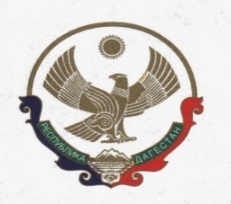 КОМИТЕТ ПО ЛЕСНОМУ ХОЗЯЙСТВУ РЕСПУБЛИКИ ДАГЕСТАН. Махачкала, ул. Гагарина, 51; e-mail: dagleshoz@e-dag.ru;            т. (8722)  62-69-42;  ф. (8722) 62-18-34    № _____                                                    			       «___»  ________ 2020 г.                                                     ПРИКАЗОб утверждении Положения об Общественном совете при Комитете по лесному хозяйству Республики Дагестан В соответствии с постановлением Правительства Республики Дагестан от 29 мая 2009 года N 158 "О порядке образования общественных советов при органах исполнительной власти Республики Дагестан" ("Собрание законодательства Республики Дагестан", 29.05.2009, N 10, ст. 477) приказываю:1. Утвердить Положение об Общественном совете при Комитете по лесному хозяйству Республики Дагестан согласно приложению.2.Разместить настоящий приказ на официальном сайте Комитета по лесному хозяйству Республики Дагестан в информационно-телекоммуникационной сети «Интернет» (http://dagleshoz.e-dag.ru/).3.Направить настоящий приказ на государственную регистрацию в Министерство юстиции Республики Дагестан в установленном законодательством порядке.4.Настоящий приказ вступает в силу в установленном законодательством порядке.        5.Контроль за исполнением настоящего приказа оставляю за собой.          Врио председателя                                               В.М.Абдулхамидов ПриложениеУтвержденприказом Комитета по лесному хозяйствуРеспублики Дагестанот «___» ________ 2020 г. №____Положение об Общественном совете при Комитете по лесному хозяйству Республики Дагестан I. Общие положения1.1. Настоящее Положение об Общественном совете при Комитете по лесному хозяйству Республики Дагестан (далее - Положение) определяет компетенцию, порядок деятельности и формирования состава Общественного совета при Комитете по лесному хозяйству Республики Дагестан (далее - Общественный совет).1.2. Общественный совет призван обеспечить учет потребностей и интересов граждан Российской Федерации, защиту прав и свобод граждан Российской Федерации и прав общественных объединений при осуществлении государственной политики в части, относящейся к сфере деятельности Комитета по лесному хозяйству Республики Дагестан (далее – Комитет), а также в целях осуществления общественного контроля за деятельностью Комитета.1.3. Общественный совет является постоянно действующим совещательно-консультативным органом общественного контроля.1.4. Положение об Общественном совете и вносимые в него изменения утверждаются правовым актом Комитета.1.5. Решения Общественного совета носят рекомендательный характер.1.6. Общественный совет осуществляет свою деятельность на основе Конституции Российской Федерации, федеральных конституционных законов, федеральных законов и иных нормативных правовых актов Российской Федерации, а также нормативных правовых актов Республики Дагестан и настоящего Положения.1.7. Обеспечение деятельности Общественного совета осуществляет Комитет в установленном порядке.II. Компетенция Общественного совета2.1. Целью деятельности Общественного совета является осуществление общественного контроля за деятельностью Комитета, включая рассмотрение проектов разрабатываемых общественно значимых нормативных правовых актов, участие в мониторинге качества оказания государственных услуг, реализации контрольно-надзорных функций, хода проведения антикоррупционной и кадровой работы, оценке эффективности государственных закупок, рассмотрении ежегодных планов деятельности Комитета и отчета об их исполнении, а также иных вопросов, предусмотренных действующим законодательством.2.2. Задачи Общественного совета:2.2.1. оптимизация взаимодействия Комитета и гражданского общества в установленной сфере деятельности Комитета;2.2.2. выдвижение и обсуждение общественных инициатив, связанных с деятельностью Комитета;2.2.3. развитие взаимодействия Комитета, федеральных и республиканских служб и агентств, а также государственных учреждений, находящихся в ведении Комитета, с общественными объединениями.2.3. Функции Общественного совета:2.3.1. подготовка рекомендаций по повышению эффективности применения законодательства Российской Федерации и Республики Дагестан в установленной сфере деятельности Комитета;2.3.2. участие в подготовке предложений по разрабатываемым программам, планам, национальным и региональным проектам;2.3.3. выработка предложений по совместным действиям общественных объединений, научных учреждений и средств массовой информации по вопросам, отнесенным к компетенции Комитета;2.3.4. участвовать в антикоррупционной работе, оценке эффективности государственных закупок и кадровой работе Комитета;2.3.5. принимать участие в работе аттестационных комиссий и конкурсных комиссий по замещению должностей;2.3.6. рассматривать иные вопросы, предусмотренные законодательством Российской Федерации, иными нормативными правовыми актами и решениями Общественной палаты.III. Порядок формирования Общественного совета3.1. Общественный совет формируется в соответствии с постановлением Правительства Республики Дагестан от 29.05.2009 N 158 "О порядке образования общественных советов при органах исполнительной власти Республики Дагестан" и утверждается приказом Председателя Комитета.3.2. Состав Общественного совета формируется на основе добровольного участия с учетом представительства общественных объединений, профессиональных союзов, творческих союзов, объединений работодателей и их ассоциаций, профессиональных объединений, социальных групп, иных негосударственных некоммерческих организаций, осуществляющих свою деятельность в сфере полномочий Комитета.3.3. Количественный состав Общественного совета определяется и составляет не более 30 (тридцати) человек.3.4. Совет возглавляет председатель.3.5. В состав Совета входят заместитель председателя, члены Совета, секретарь Совета.3.6. Председатель Совета, его заместитель и секретарь Совета избираются из состава Совета.3.7. Срок полномочий состава Общественного совета составляет три года с момента проведения первого заседания Общественного совета вновь сформированного состава.3.8. Члены Совета осуществляют свою деятельность на общественных началах и на безвозмездной основе.IV. Порядок деятельности Общественного совета4.1. Общественный совет осуществляет свою деятельность в соответствии с планом работы на год, согласованным с Председателем Комитета и утвержденным председателем Общественного совета, который включает перечень вопросов, рассмотрение которых на заседаниях Общественного совета является обязательным.4.2. Основной формой деятельности Общественного совета являются заседания, которые проводятся не реже одного раза в квартал и считаются правомочными при присутствии на нем не менее половины его членов. По решению председателя Общественного совета может быть проведено внеочередное заседание, а также заочное голосование.4.3. Решения Общественного совета по рассмотренным вопросам принимаются открытым голосованием простым большинством голосов (от числа присутствующих).4.4. Решения Общественного совета отражаются в протоколах его заседаний, копии которых представляются ответственным секретарем Общественного совета членам Общественного совета и Председателю Комитета. Информация о решениях Общественного совета, а также ежегодный отчет об итогах деятельности Общественного совета в обязательном порядке подлежат публикации в сети "Интернет".4.5. Члены Общественного совета, не согласные с решением Общественного совета, вправе изложить свое особое мнение, которое в обязательном порядке вносится в протокол заседания.4.6. Председатель Общественного совета:организует работу Общественного совета и председательствует на его заседаниях;подписывает протоколы заседаний и другие документы Общественного совета;формирует при участии членов Общественного совета и утверждает план работы, повестку заседаний и состав экспертов и иных лиц, приглашаемых на заседание Общественного совета;контролирует своевременное уведомление членов Общественного совета о дате, месте и повестке предстоящего заседания, а также об утвержденном плане работы Общественного совета:вносит предложения по проектам документов и иных материалов для обсуждения на заседаниях Общественного совета и согласует их;контролирует своевременное направление членам Общественного совета протоколов заседаний и иных документов и материалов;вносит предложения и согласовывает состав информации о деятельности Общественного совета, обязательной для размещения на официальном сайте Комитета в сети "Интернет";взаимодействует с Председателем Комитета и должностными лицами (структурными подразделениями) Комитета по вопросам реализации решений Общественного совета;принимает решение о проведении заочного голосования членов Общественного совета;принимает меры по предотвращению и (или) урегулированию конфликта интересов у членов Общественного совета, в том числе по досрочному прекращению полномочий члена Общественного совета, являющегося стороной конфликта интересов.4.7. При равенстве голосов председатель Общественного совета имеет право решающего голоса.4.8. Заместитель председателя Общественного совета:по поручению председателя Общественного совета председательствует на заседаниях в его отсутствие (отпуск, болезнь и т.п.);участвует в подготовке планов работы Общественного совета, формировании состава экспертов и иных лиц, приглашаемых на заседание Общественного совета;обеспечивает коллективное обсуждение вопросов, внесенных на рассмотрение Общественного совета;обеспечивает организацию взаимодействия Общественного совета со структурными подразделениями Комитета, научными, творческими, общественными объединениями;исполняет обязанности председателя Общественного совета в его отсутствие.4.9. Секретарь Общественного совета:уведомляет членов Общественного совета о дате, месте и повестке предстоящего заседания, а также об утвержденном плане работы Общественного совета;готовит и согласует с председателем Общественного совета проекты документов и иных материалов для обсуждения на заседаниях Общественного совета;ведет, оформляет, согласует с председателем Общественного совета и рассылает членам Общественного совета протоколы заседаний и иные документы и материалы;хранит документацию Общественного совета и готовит в установленном порядке документы для архивного хранения и уничтожения;в случае проведения заочного голосования членов Общественного совета обеспечивает направление всем членам Общественного совета необходимых материалов и сбор их мнений по результатам рассмотрения материалов, подготовку протокола по итогам голосования;готовит и согласовывает с председателем Общественного совета состав информации о деятельности Общественного совета, обязательной для размещения на официальном сайте в сети "Интернет" Комитета.4.10. Члены Общественного совета:участвуют в мероприятиях, проводимых Общественным советом, а также в подготовке материалов по рассматриваемым вопросам;ознакомляются с документами, касающимися рассматриваемых проблем, высказывают свое мнение по существу обсуждаемых вопросов, вносят замечания и предложения по проектам принимаемых решений, протоколу заседания Совета;обладают равными правами при обсуждении вопросов и голосовании;обязаны лично участвовать в заседаниях Совета и не делегировать свои полномочия другим лицам.Общественный совет разрабатывает на основе типового кодекса этики Кодекс этики членов Общественного совета.Выполнение требований, предусмотренных Кодексом этики членов Общественного совета, является обязательным для членов Общественного совета.V. Конфликт интересов5.1. Конфликт интересов - ситуация, при которой личная заинтересованность члена Общественного совета либо воздействие (давление) на члена Общественного совета влияет или может повлиять на надлежащее исполнение им своих полномочий и при которой возникает или может возникнуть противоречие между личной заинтересованностью члена Общественного совета и законными интересами граждан Российской Федерации, общественных объединений и иных организаций, рефератных групп, способное привести к причинению вреда этим законным интересам.5.2. Под личной заинтересованностью члена Общественного совета, которая влияет или может повлиять на объективное осуществление им своих полномочий, понимается возможность получения членом Общественного совета доходов (неосновательного обогащения) в денежной либо натуральной форме, доходов в виде материальной выгоды непосредственно для члена Общественного совета, членов его семьи или близких родственников, а также для граждан Российской Федерации или общественных объединений и иных организаций, с которыми член Общественного совета связан финансовыми или иными обязательствами.5.3. Члены Общественного совета обязаны ежегодно до 30 апреля информировать председателя Общественного совета и Председателя Комитета (в письменной форме) об отсутствии у них конфликта интересов, а новые члены Общественного совета - при их включении в состав Общественного совета.5.4. В случае возникновения у члена Общественного совета личной заинтересованности, которая приводит или может привести к конфликту интересов либо при возникновении ситуации оказания воздействия (давления) на члена Общественного совета, связанного с осуществлением им своих полномочий, член Общественного совета обязан в кратчайшие сроки проинформировать об этом в письменной форме председателя Общественного совета, а председатель Общественного совета - Общественную палату Республики Дагестан.5.5. Председатель Общественного совета или Общественная палата Республики Дагестан, которым стало известно о возникновении у члена Общественного совета или председателя Общественного совета личной заинтересованности, которая приводит или может привести к конфликту интересов, обязан принять меры по предотвращению или урегулированию конфликта интересов, вплоть до снятия полномочий с члена Общественного совета или председателя Общественного совета, являющегося стороной конфликта интересов, в порядке, установленном Общественной палатой Республики Дагестан.